DZIENNIK DZIAŁAŃ PODEJMOWANYCH PRZEZ WOLONTARIUSZAw roku…w … Tu wpisujecie Państwo adres placówki lub firmy, w ramach której odbywacie wolontariatimię i  nazwisko wolontariusza ………………............................................................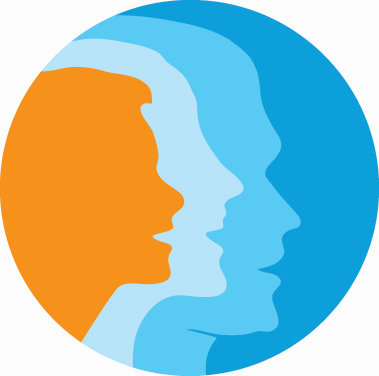 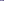 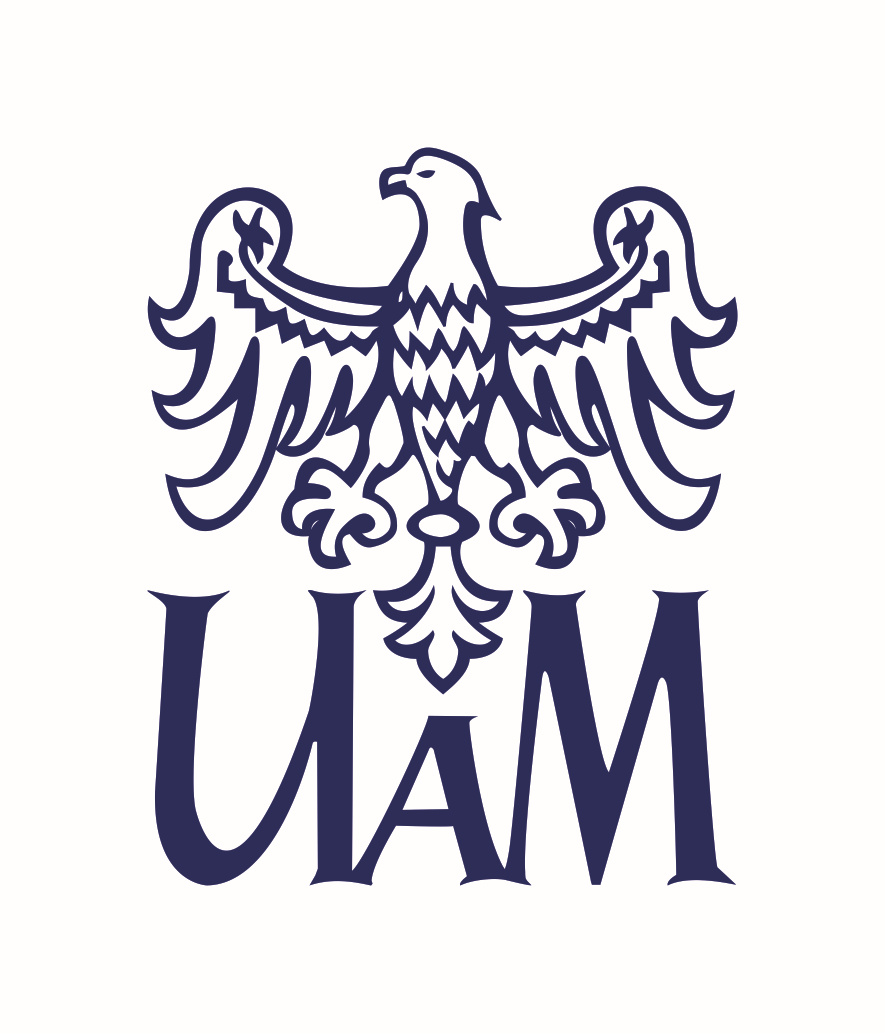 L.p.DataRodzaj podejmowanych działań (krótki opis ćwiczeń, zadań, rodzaju opieki nad chorym)Liczba godzinPieczątka 
i podpis potwierdzający